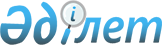 Шектеу іс-шараларын тоқтату туралыСолтүстік Қазақстан облысы Тимирязев ауданы Дмитриев ауылдық округі әкімінің 2020 жылғы 30 қазандағы № 15 шешімі. Солтүстік Қазақстан облысының Әділет департаментінде 2020 жылғы 30 қазанда № 6624 болып тіркелді
      Қазақстан Республикасының 2002 жылғы 10 шілдедегі "Ветеринария туралы" Заңының 10-1 бабының 8) тармақшасына сәйкес, Тимирязев ауданының бас мемлекеттік ветеринарлық-санитарлық инспекторының 2020 жылғы 06 қазандағы № 15-12/116 ұсынысы негізінде, Дмитриев ауылдық округінің әкімі ШЕШІМ ҚАБЫЛДАДЫ:
      1. Солтүстік Қазақстан облысы Тимирязев ауданы Дмитриев ауылдық округінің Дмитриевка ауылы аумағында ірі қара мал арасындағы бруцеллез ауруын жою бойынша кешенді ветеринариялық іс-шаралар жүргізілуіне байланысты, белгіленген шектеу іс-шаралары тоқтатылсын.
      2. Солтүстік Қазақстан облысы Тимирязев ауданы Дмитриев ауылдық округі әкімінің "Шектеу іс-шараларын белгілеу туралы" 2020 жылғы 18 маусымдағы № 6 шешімінің (2020 жылғы 22 маусымда Қазақстан Республикасы нормативтік құқықтық актілерінің электрондық түрдегі эталондық бақылау банкінде жарияланған, Нормативтік құқықтық актілерді мемлекеттік тіркеу тізімінде № 6367 болып тіркелген) күші жойылды деп танылсын.
      3. Осы шешімнің орындалуын бақылауды өзіме қалдырамын.
      4. Осы шешім оның алғашқы ресми жарияланған күнінен бастап қолданысқа енгізіледі.
					© 2012. Қазақстан Республикасы Әділет министрлігінің «Қазақстан Республикасының Заңнама және құқықтық ақпарат институты» ШЖҚ РМК
				
      Ауылдық округінің әкімі 

Т.Ислямов
